Drug Information Sheet("Kusuri-no-Shiori")ExternalPublished: 02/2020For further information, talk to your doctor or pharmacist.The information on this sheet is based on approvals granted by the Japanese regulatory authority. Approval details may vary by country. Medicines have adverse reactions (risks) as well as efficacies (benefits). It is important to minimize adverse reactions and maximize efficacy. To obtain a better therapeutic response, patients should understand their medication and cooperate with the treatment.The information on this sheet is based on approvals granted by the Japanese regulatory authority. Approval details may vary by country. Medicines have adverse reactions (risks) as well as efficacies (benefits). It is important to minimize adverse reactions and maximize efficacy. To obtain a better therapeutic response, patients should understand their medication and cooperate with the treatment.Brand name:MOMETASONE NASAL 50mcg "CEO" 56 spraysActive ingredient:Mometasone furoate hydrateDosage form:metered-dose nasal spray, (body) white, (cap) bluePrint on wrapping:モメタゾン点鼻液50μg「CEO」56噴霧用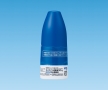 Effects of this medicineThis medicine is synthetic corticosteroids, and has antiallergic and antiinflammatory effects. It consequently improves nasal symptoms (sneezing, runny nose, nasal congestion and itch in the nostril) by directly acting on nasal mucosa and suppressing inflammation.It is usually used to treat allergic rhinitis. However, it takes a few days to obtain sufficient effect.Effects of this medicineThis medicine is synthetic corticosteroids, and has antiallergic and antiinflammatory effects. It consequently improves nasal symptoms (sneezing, runny nose, nasal congestion and itch in the nostril) by directly acting on nasal mucosa and suppressing inflammation.It is usually used to treat allergic rhinitis. However, it takes a few days to obtain sufficient effect.Before using this medicine, be sure to tell your doctor and pharmacist・If you have previously experienced any allergic reactions (itch, rash, etc.) to any medicines. If you have infections, systemic mycosis, tuberculous diseases, ocular herpes simplex or repetitive nasal bleeding (repeated nasal bleeding).・If you are pregnant or breastfeeding.・If you are taking any other medicinal products. (Some medicines may interact to enhance or diminish medicinal effects. Beware of over-the-counter medicines and dietary supplements as well as other prescription medicines.)Before using this medicine, be sure to tell your doctor and pharmacist・If you have previously experienced any allergic reactions (itch, rash, etc.) to any medicines. If you have infections, systemic mycosis, tuberculous diseases, ocular herpes simplex or repetitive nasal bleeding (repeated nasal bleeding).・If you are pregnant or breastfeeding.・If you are taking any other medicinal products. (Some medicines may interact to enhance or diminish medicinal effects. Beware of over-the-counter medicines and dietary supplements as well as other prescription medicines.)Dosing schedule (How to take this medicine)・Your dosing schedule prescribed by your doctor is((            to be written by a healthcare professional))・For adults : In general, spray this medicine twice (200 μg of the active ingredient) into each nostril, at a time, once a day.For children under the age of 12 : In general, spray this medicine once (100 μg of the active ingredient) into each nostril, at a time, once a day. For children aged 12 years or over : In general, spray this medicine twice (200 μg of the active ingredient) into each nostril, at a time, once a day. In any case, strictly follow the instructions.・Keep the medicine in the portable bag and read the instruction leaflet for users thoroughly before using it.・Never pick the head of the bottle with a needle. It may cause damage to the spray-hole and may be unable to spray.・If you miss a dose, use the missed dose when you remember. However, if it is almost time for the next dose, use the missed dose and skip the next dose. You should never use two doses at one time.・If you accidentally use more than your prescribed dose, consult with your doctor or pharmacist.・Do not stop using this medicine unless your doctor instructs you to do so.Dosing schedule (How to take this medicine)・Your dosing schedule prescribed by your doctor is((            to be written by a healthcare professional))・For adults : In general, spray this medicine twice (200 μg of the active ingredient) into each nostril, at a time, once a day.For children under the age of 12 : In general, spray this medicine once (100 μg of the active ingredient) into each nostril, at a time, once a day. For children aged 12 years or over : In general, spray this medicine twice (200 μg of the active ingredient) into each nostril, at a time, once a day. In any case, strictly follow the instructions.・Keep the medicine in the portable bag and read the instruction leaflet for users thoroughly before using it.・Never pick the head of the bottle with a needle. It may cause damage to the spray-hole and may be unable to spray.・If you miss a dose, use the missed dose when you remember. However, if it is almost time for the next dose, use the missed dose and skip the next dose. You should never use two doses at one time.・If you accidentally use more than your prescribed dose, consult with your doctor or pharmacist.・Do not stop using this medicine unless your doctor instructs you to do so.Precautions while taking this medicinePrecautions while taking this medicinePossible adverse reactions to this medicineThe most commonly reported adverse reactions include nasal symptoms (irritation, itch, dryness, pain, redness), laryngopharyngeal symptoms (irritation, pain, discomfort, dryness) and nasal bleeding. If any of these symptoms occur, consult with your doctor or pharmacist.The symptoms described below are rarely seen as initial symptoms of the adverse reactions indicated in brackets. If any of these symptoms occur, stop taking this medicine and see your doctor immediately.・respiratory distress, hives, redness with general itching [anaphylaxis]The above symptoms do not describe all the adverse reactions to this medicine. Consult with your doctor or pharmacist if you notice any symptoms of concern other than those listed above.Possible adverse reactions to this medicineThe most commonly reported adverse reactions include nasal symptoms (irritation, itch, dryness, pain, redness), laryngopharyngeal symptoms (irritation, pain, discomfort, dryness) and nasal bleeding. If any of these symptoms occur, consult with your doctor or pharmacist.The symptoms described below are rarely seen as initial symptoms of the adverse reactions indicated in brackets. If any of these symptoms occur, stop taking this medicine and see your doctor immediately.・respiratory distress, hives, redness with general itching [anaphylaxis]The above symptoms do not describe all the adverse reactions to this medicine. Consult with your doctor or pharmacist if you notice any symptoms of concern other than those listed above.Storage conditions and other information・Keep out of the reach of children. Store away from direct sunlight, heat and moisture.・Discard the remainder. Do not store them.Storage conditions and other information・Keep out of the reach of children. Store away from direct sunlight, heat and moisture.・Discard the remainder. Do not store them.For healthcare professional use only      /    /For healthcare professional use only      /    /